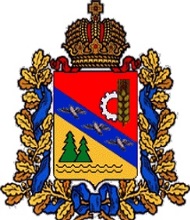 АДМИНИСТРАЦИЯКУЛЬБАКИНСКОГО СЕЛЬСОВЕТАГЛУШКОВСКОГО РАЙОНА КУРСКОЙ  ОБЛАСТИ307462 Курская область , Глушковский район, с.Кульбаки ,  д.322 ОГРН 1024600746741 ИНН 4603000512 КПП 460301001 тел (47132) 3-15-44, факс 3-15-43 , E-mal:  adm_kulbakinskogo_ss@mail.ruПОСТАНОВЛЕНИЕот 18 ноября 2022 года № 53О внесении изменений в муниципальнуюпрограмму  Кульбакинского сельсовета«Защита населения и территории от чрезвычайных ситуаций, обеспечения пожарной безопасности и безопасности людей на водных объектах» В соответствии со статьей 179 Бюджетного кодекса РФ, Постановлением Администрации Кульбакинского сельсовета от 05.11.2014 № 69  «Об утверждении Перечня муниципальных программ Кульбакинского сельсовета» ( в редакции   от 13.06.2019г.  №  49, № 81 от 13.11.2020г.), постановлением от 05.11.2013 № 48  «Об утверждении Порядка разработки, реализации и оценки эффективности муниципальных программ Кульбакинского сельсовета», Решением собрания депутатов от 20.12.2021г. № 76 «О бюджете муниципального образования «Кульбакинский сельсовет» Глушковского района Курской области на 2022 год и на плановый период 2023 и 2024 годы», от  31.10.2022г. № 106 «О внесении изменений в бюджет муниципального образования «Кульбакинский сельсовет» Глушковского района Курской области на 2022 год и на плановый период 2023 и 2024 годы», от 15.11.2022г. № 109 « О проекте бюджета муниципального образования «Кульбакинский сельсовет» Глушковского района Курской области на 2023 год и на плановый период 2024 и 2025 годы» постановляю:Внести изменения в паспорт муниципальной программы Кульбакинского сельсовета «Защита населения и территории от чрезвычайных ситуаций, обеспечение пожарной безопасности и безопасности людей на водных объектах» и подпрограммы «Обеспечение комплексной безопасности жизнедеятельности населения от чрезвычайных ситуаций природного и техногенного характера, стабильности техногенной обстановки» :- пункт «объёмы финансирования из местного бюджета» изложить в новой редакции:Настоящее постановление вступает в силу с момента его подписания  иподлежит официальному опубликованию на сайте Администрации                       Кульбакинского сельсовета.Контроль за исполнением настоящего постановления оставляю за собой. Глава Администрации Кульбакинского сельсовета     		                                         В.В. МинаковУтверждена 
постановлением Администрации КульбакинскогоСельсовета Глушковского района

от   18.11.2022 года №53Паспорт муниципальной программы«Защита населения и территории от чрезвычайных ситуаций, обеспечения пожарной безопасности и безопасности людей на водных объектах»2. Характеристика проблемы и обоснование необходимости её решения программными методамиОбеспечение необходимого уровня пожарной безопасности и минимизация потерь вследствие пожаров являются важными факторами устойчивого социально-экономического развития сельского поселения.Положение в области обеспечения пожарной безопасности является сложным. Об этом свидетельствует сложившаяся ситуация с пожарами летом 2012 года.Анализ  мер по обеспечению пожарной безопасности в сельском поселении в целом свидетельствует о недостаточном уровне данной работы.Исходя из опыта тушения пожаров, статистических данных о них, степени защищенности от пожаров  зданий и домов, а также осведомленности населения об элементарных требованиях пожарной безопасности предполагается организация и проведение программных мероприятий, направленных на предупреждение пожаров.С целью предотвращения материального ущерба и гибели людей в результате пожаров одним из рычагов в этой работе является Муниципальная программа «Защита населения и территории от чрезвычайных ситуаций, обеспечения пожарной безопасности и безопасности людей на водных объектах»  (далее Программа). 3.  Цели и задачи программыЦелью Программы является укрепление системы обеспечения пожарной безопасности, обеспечение оперативного реагирования на угрозы возникновения пожаров, уменьшение гибели, травматизма людей и размера материальных потерь от пожаров.В рамках Программы должны быть решены основные задачи:  защита жизни и здоровья граждан; организация обучения мерам пожарной безопасности и пропаганда пожарно-технических знаний; обеспечение надлежащего состояния источников противопожарного водоснабжения; обеспечение беспрепятственного проезда пожарной техники к месту пожара; социальное и экономическое стимулирование участие граждан и организаций в добровольной пожарной охране, в  т.ч. участие в борьбе с пожарами.4.   Механизм реализации и управления программойЗаказчик программы обеспечивает ее реализацию посредством применения оптимальных методов управления процессом реализации Программы исходя из ее содержания, с участием заинтересованных лиц, независимо от форм собственности.   5. Ожидаемые результаты от реализации программных мероприятий         В ходе реализации Программы в Кульбакинском сельсовете  предусматривается создание организационно-управленческих, финансовых и материально-технических условий, способствующих предотвращению дальнейшего ухудшения пожарной безопасности жилых домов, объектов экономики, улучшению экономической обстановки на территории Кульбакинского сельсовета. 
         Под конкретными количественными и качественными оценками социальных, экологических и экономических результатов реализации Программы понимаются :   - снижение рисков пожаров и смягчения возможных их последствий;   - повышение безопасности населения и защищенности от угроз пожаров;   - выполнение требований пожарной безопасности, предписаний отдела надзорной  деятельности по Глушковскому району;  - создание эффективной системы пожарной безопасности;  - повышение культуры и уровня знаний населения при обеспечении требуемого уровня пожарной безопасности людей.6.      Организация управления за реализацией Программы и контроль за ходом ее выполнения   Управление процессом реализации Программы осуществляется заказчиком Программы.   Контроль за ходом выполнения Программы осуществляют:    -Глава Кульбакинского сельсовета;    -иные государственные органы в соответствии с их компетенцией, определенной законодательством.   По итогам реализации Программы администрация Кульбакинского сельсовета представляет обобщенную информацию о ходе реализации мероприятий Программы Главе поселения.7.Подпрограмма «Обеспечение комплексной безопасности жизнедеятельности населения от чрезвычайных ситуаций природного и техногенного характера, стабильности техногенной обстановки»7.1. ПАСПОРТ ПОДРОГРАММЫ7.2. ОБЩИЕ ПОЛОЖЕНИЯ   Данная Программа разработана с целью реализации требований Федерального закона от 21 декабря 1994г. №69-ФЗ «О пожарной безопасности».7.3.СОДЕРЖАНИЕ ПРОГРАММЫСогласно статье 19 Федерального закона «О пожарной безопасности» от 21 декабря 1994 года N 69-ФЗ, к полномочиям органов местного самоуправления в области пожарной безопасности относится обеспечение первичных мер пожарной безопасности в границах Кульбакинского сельсовета.Вопросы организационно-правового, финансового, материально-технического обеспечения первичных мер пожарной безопасности в границах Кульбакинского сельсовета устанавливаются нормативными актами администрации Кульбакинского сельсовета .Содержание понятия «первичные меры пожарной безопасности» раскрывается в статье 1 Федерального закона «О пожарной безопасности», в соответствии с которой под таковым понимается «реализация принятых в установленном порядке норм и правил по предотвращению пожаров, спасению людей и имущества от пожаров, являющихся частью комплекса мероприятий по организации пожаротушения».Финансовое обеспечение мер первичной пожарной безопасности в границах Кульбакинского сельсовета, в том числе добровольной пожарной охраны, в соответствии со статьей 10 Федерального закона «О пожарной безопасности» является расходным обязательством сельского поселения.7.4. СОСТОЯНИЕ ПРОТИВОПОЖАРНОЙ ЗАЩИТЫНа состояние противопожарной защиты Кульбакинского сельсовета отрицательно влияет большая протяженность территории Кульбакинского сельсовета, удаленность основных сил пожаротушения (ПЧ-40 п. Глушково) от населенных пунктов Кульбакинского сельсовета и то, что руководителями предприятий и организаций, расположенных на территории Кульбакинского сельсовета, не всегда полностью выполняются требования Федерального закона «О пожарной безопасности», предписания государственного пожарного надзора по наведению на объектах должного пожаробезопасного состояния.7.5. ЦЕЛИ И ЗАДАЧИ ПОДПРОГРАММЫОсновными целями подпрограммы являются:– обеспечение первичных мер пожарной безопасности в границах Кульбакинского сельсовета;Основными задачами подпрограммы являются:а) развитие инфраструктуры пожарной охраны в населённых пунктах поселения, повысить устойчивость функционирования жилых домов, объектов социального назначения на территории городского поселения в чрезвычайных ситуациях;б) реализация мероприятий на соблюдение населением правил пожарной безопасности, обучение населения способам защиты и действиям при пожаре, снижение материального ущерба от возможного пожара;в) создание необходимых условий:– для укрепления пожарной безопасности в Кульбакинского сельсовета;– содействия распространению пожарно-технических знаний среди населения Кульбакинского сельсовета– обучение населения способам защиты и действиям при пожаре, снижение материального ущерба от возможного пожара7.6 СРОКИ И ЭТАПЫ РЕАЛИЗАЦИИ ПОДПРОГРАММЫПодпрограмма по обеспечению первичных мер пожарной безопасности в границах населённых пунктов Кульбакинского сельсовета разработана на 10 лет в течение 2015-2025 г. предполагающих ежегодное плановое выполнение первичных мер пожарной безопасности (приложение №1):– Приобретение первичных средств пожаротушения и инвентаря (комплектация пожарными щитами) на объектах муниципальной собственности ;– Организация обучения жителей Кульбакинского сельсовета мерам противопожарной безопасности на территории поселения;– Приобретение пожарных мотопомп (1 шт) ;– Устройство пожарной сигнализации в котельных поселения ;– Размещение стендов с информацией направленной на профилактику пожаров по причине неосторожного обращения с огнем на территории населённых пунктов Кульбакинского сельсовета;– Установка планшетов в населенных пунктах Кульбакинского сельсовета со схемами расположения улиц, № домов и маршрутов движения противопожарной техники, указанием пожарных гидрантов, резервуаров, водонапорных башен ;7.7.ОЖИДАЕМЫЕ КОНЕЧНЫЕ РЕЗУЛЬТАТЫ ПРИ РЕАЛИЗАЦИИ МЕРОПРИЯТИЙ ПОДПРОГРАММЫПри выполнении намеченных в Программе организационных и практических мероприятий и осуществлении своевременных инвестиций предполагается:– стабилизировать обстановку с пожарами в Кульбакинском сельсовете и уменьшить тяжесть их последствий, повысить противопожарную устойчивость объектов и населенных пунктов;– укрепить правовую базу по обеспечению первичных мер пожарной безопасности и создать предпосылки к дальнейшему оздоровлению обстановки с пожарами;– обеспечить деятельность по организации противопожарной пропаганды, в том числе путем публикаций информации о проблемах и путях обеспечения пожарной безопасности в средствах массовой информацииПлан мероприятий
по реализации подпрограммы
по обеспечению комплексной безопасности жизнедеятельности населения от чрезвычайных ситуаций природного и техногенного характера, стабильности техногенной обстановки муниципальной программы «Защита населения и территории от чрезвычайных ситуаций, обеспечения пожарной безопасности и безопасности людей на водных объектах».Примечание. Суммы рассчитаны с применением к 2015г. и могут быть скорректированы в соответствии с коэф. инфляции по соответствующему году реализации «Программы».Приложение № 2Целевые показатели подпрограммы «Обеспечение комплексной безопасности жизнедеятельности населения от чрезвычайных ситуаций природного и техногенного характера, стабильности техногенной обстановки» муниципальной программы «Защита населения и территории от чрезвычайных ситуаций, обеспечения пожарной безопасности и безопасности людей на водных объектах»Объем финансирования из местного бюджетаОбщий объем средств, направленных на реализацию программных  мероприятий, составляет 162601,66 руб. из бюджета Кульбакинского сельсовета. в том числе:2015 г. -8 000 руб.,2016 -   6 000 руб.; 2017 г. –  0,0 руб., 2018 г. –12 000 руб., 2019 г. – 31 313 руб.; 2020 г. – 51 888,66 руб.;2021 г .- 23 300,00 руб.;2022 г. – 100,00 руб.;2023 г. – 10 000 руб.;2024 г. – 10 000 руб.;2025 г. - 10 000 руб.;Объемы финансирования программы подлежат ежегодной корректировки с учетом возможностей местного бюджета.Наименование ПрограммыМуниципальная программа «Защита населения и территории от чрезвычайных ситуаций, обеспечения пожарной безопасности и безопасности людей на водных объектах»Подпрограмма программы«Обеспечение комплексной безопасности жизнедеятельности населения от чрезвычайных ситуаций природного и техногенного характера, стабильности техногенной обстановки» Основание для разработкиФедеральный закон от 21.12.1994 года № 69 - ФЗ «О пожарной безопасности» 
Федеральный закон от 6.10.2003 года № 131 - ФЗ «Об общих принципах организации местного самоуправления в РФ»Заказчик ПрограммыАдминистрация Кульбакинского сельсоветаРазработчик ПрограммыАдминистрация Кульбакинского сельсоветаЦель и задачи Программы  Цель: создание и обеспечение необходимых условий для повышения пожарной безопасности населенных пунктов, защищенности граждан, организаций от пожаров, предупреждения и смягчения их последствий, а также повышение степени готовности всех сил и средств для тушения пожаров.  Задачи: защита жизни и здоровья граждан, обеспечения надлежащего состояния источников противопожарного водоснабжения, обеспечение беспрепятственного проезда пожарной техники к месту пожара, организация обучения мерам пожарной безопасности и пропаганда пожарно-технических знаний, социальное и экономическое стимулирование участия граждан и организаций в добровольной пожарной охране, в т.ч. участия в борьбе с пожарами.Срок реализацииМероприятия Программы будут осуществляться в период с 2015 по 2025 г.г.ИсполнителиАдминистрация Кульбакинского сельсоветаОбъем финансирования из местного бюджетаОбщий объем средств, направленных на реализацию программных  мероприятий, составляет 162601,66 руб. из бюджета Кульбакинского сельсовета. в том числе:2015 г. -8 000 руб.,2016 -   6 000 руб.; 2017 г. –  0,0 руб., 2018 г. –12 000 руб., 2019 г. – 31 313 руб.; 2020 г. – 51 888,66 руб.;2021 г .- 23 300,00 руб.;2022 г. – 100,00 руб.;2023 г. – 10 000 руб.;2024 г. – 10 000 руб.;2025 г. - 10 000 руб.;Объемы финансирования программы подлежат ежегодной корректировки с учетом возможностей местного бюджета.Целевые индикаторы, показатели муниципальной программыЭффективность реализации программы оценивается с использованием целевых показателей ,характеризующих снижение показателей обстановки ,касающейся пожаров, в том числе: -   доли количества зарегистрированных пожаров,- доли граждан, информированных о первичных мерах пожарной безопасности.Ожидаемые конечные результаты реализации программы·  поступательное снижение общего количества пожаров и гибели людей; ·  ликвидация пожаров в короткие сроки без наступления тяжких последствий;·  снижение числа травмированных и пострадавших людей на пожарах в результате правильных действий при обнаружении пожаров и эвакуации;·  повышение уровня пожарной безопасности и обеспечение оптимального реагирования на угрозы возникновения пожаров со стороны населения;·  снижение размеров общего материального ущерба, нанесенного пожарами;·  участие общественности в профилактических мероприятиях по предупреждению пожаров и гибели людей.Контроль за исполнением программыУправление и  контроль за исполнением целевой программы осуществляет  Глава Кульбакинского сельсовета.Наименование подпрограммы«Обеспечение комплексной безопасности жизнедеятельности населения от чрезвычайных ситуаций природного и техногенного характера, стабильности техногенной обстановки» (далее подпрограмма)Обоснование для разработки подпрограммыФедеральный закон от 21 декабря 1994г. №69-ФЗ «О пожарной безопасности», с изменениями, внесенными Федеральным закон от 22 августа 2004 года №122-ФЗ, Федеральный закон Российской Федерации от 06 ноября 2005 года №131-ФЗ «Об общих принципах организации местного самоуправления в Российской Федерации»Цель подпрограммыПожарная безопасность в Кульбакинском сельсоветеЗадачи подпрограммыРеализация требований федерального законодательства и иных нормативных правовых актов в области пожарной безопасности по предотвращению пожаров, спасению людей и имущества от пожаров, являющихся частью комплекса мероприятий по организации пожаротушенияЦелевые индикаторы, показатели муниципальной программыЭффективность реализации программы оценивается с использованием целевых показателей ,характеризующих снижение показателей обстановки ,касающейся пожаров, в том числе: -   доли количества зарегистрированных пожаров,- доли граждан, информированных о первичных мерах пожарной безопасности.Ожидаемые конечные результаты реализации подпрограммыБезопасное функционирование территорий жилых зон сельского поселения за счёт проведения комплекса системных противопожарных мероприятийРазработчик подпрограммыАдминистрация Кульбакинского сельсоветаИсточники финансированияБюджет Администрации Кульбакинского сельсовета. В качестве дополнительных источников финансирования отдельных мероприятий Программы могут привлекаться средства организаций независимо от форм собственности, деятельность которых осуществляется на территории сельского поселения.Заказчик подпрограммыАдминистрация Кульбакинского сельсовета.Главным распорядителем средств, используемых на реализацию Программы, является администрация Кульбакинского сельсовета.Имущество, приобретенное в ходе выполнения Программы, является собственностью администрации Кульбакинского сельсовета.Срок реализации подпрограммы Сроки реализации программы: 2015-2025 годыОбъём финансирования подпрпограммыОбщий объем средств, направленных на реализацию программных  мероприятий, составляет 162601,66 руб. из бюджета Кульбакинского сельсовета. в том числе:2015 г. -8 000 руб.,2016 -   6 000 руб.; 2017 г. –  0,0 руб., 2018 г. –12 000 руб., 2019 г. – 31 313 руб.; 2020 г. – 51 888,66 руб.;2021 г .- 23 300,00 руб.;2022 г. – 100,00руб.;2023 г. – 10 000 руб.;2024 г. – 10 000 руб.;2025 г. - 10 000 руб.;Объемы финансирования программы подлежат ежегодной корректировки с учетом возможностей местного бюджета.Контроль за ходом реализации подпрограммыГлава Администрации Кульбакинского сельсовета.№ п/пСодержание мероприятийСрок выполненияИсполнителиФинансирование (тыс. руб.)Финансирование (тыс. руб.)Финансирование (тыс. руб.)Финансирование (тыс. руб.)Финансирование (тыс. руб.)Финансирование (тыс. руб.)Финансирование (тыс. руб.)Финансирование (тыс. руб.)Финансирование (тыс. руб.)Финансирование (тыс. руб.)Финансирование (тыс. руб.)Финансирование (тыс. руб.)Финансирование (тыс. руб.)№ п/пСодержание мероприятийСрок выполненияИсполнители2015201520162017201720182019202020212022202320242025123455555555555551. Вопросы пожарной безопасности, требующие особого внимания1. Вопросы пожарной безопасности, требующие особого внимания1. Вопросы пожарной безопасности, требующие особого внимания1. Вопросы пожарной безопасности, требующие особого внимания1. Вопросы пожарной безопасности, требующие особого внимания1. Вопросы пожарной безопасности, требующие особого внимания1. Вопросы пожарной безопасности, требующие особого внимания1. Вопросы пожарной безопасности, требующие особого внимания1. Вопросы пожарной безопасности, требующие особого внимания1. Вопросы пожарной безопасности, требующие особого внимания1. Вопросы пожарной безопасности, требующие особого внимания1. Вопросы пожарной безопасности, требующие особого внимания1. Вопросы пожарной безопасности, требующие особого внимания1. Вопросы пожарной безопасности, требующие особого внимания1. Вопросы пожарной безопасности, требующие особого внимания1. Вопросы пожарной безопасности, требующие особого внимания1.1.– противопожарное водоснабжение:
Контроль технического состояния пожарных гидрантов и пожарных емкостей в Кульбакинском сельсовете2015г.-2025г.
(ежегодно)Администрация, руководители предприятий, учреждений и объектов+++++++++++++1.2.– выполнение противопожарных мероприятий на объектах с массовым пребыванием людей2015г.-2025г.
(ежегодно)Администрация, руководители предприятий, учреждений и объектов+++++++++++++2. Организационные мероприятия2. Организационные мероприятия2. Организационные мероприятия2. Организационные мероприятия2. Организационные мероприятия2. Организационные мероприятия2. Организационные мероприятия2. Организационные мероприятия2. Организационные мероприятия2. Организационные мероприятия2. Организационные мероприятия2. Организационные мероприятия2. Организационные мероприятия2. Организационные мероприятия2. Организационные мероприятия2. Организационные мероприятия2.1.Заключение договора на предоставление услуг в области пожарной безопасности на территории Кульбакинского сельсовета с ИП Крыжченко2015г.-2025г.
(ежегодно)Администрация, ИП Крыжченко+++++++++++++2.2.Обучение жителей Кульбакинского сельсовета противопожарной безопасности на территории поселения2015г.-2025г.
(ежегодно) Администрация +++++++++++++2.3.Разработка программы по развитию навыков осторожного обращения с огнем детей всех возрастных групп2015г.-2025г.
(ежегодно)+++++++++++++3. Финансовое обеспечение3. Финансовое обеспечение3. Финансовое обеспечение3. Финансовое обеспечение3. Финансовое обеспечение3. Финансовое обеспечение3. Финансовое обеспечение3. Финансовое обеспечение3. Финансовое обеспечение3. Финансовое обеспечение3. Финансовое обеспечение3. Финансовое обеспечение3. Финансовое обеспечение3. Финансовое обеспечение3. Финансовое обеспечение3. Финансовое обеспечение3.1.Изготовление печатной продукции (памятки, листовки и т. п.) с основными требованиями норм пожарной безопасности2015г.-2025г.Администрация0,1003.2.Размещение стендов с информацией направленной на профилактику пожаров по причине неосторожного обращения с огнем на территории населённых пунктов Кульбакинского сельсовета2015г.-2025г.Администрация3.3.Приобретение первичных средств пожаротушения и инвентаря (комплектация пожарными щитами) на объектах муниципальной собственности 2015г.-2025г.Администрация8,0 12,0 24,53.4.Оплата услуг в области пожарной безопасности на территории Кульбакинского сельсовета с ИП Крыжченко2015г.-2025г.Администрация 31,40 22,423,33.5.Устройство пожарной сигнализации в котельных поселения и жителей поселения относящихся к группе  риска2015г.-2025г.6,06,06,05,003.6.Обеспечение территорий общего пользования в населённых пунктах первичными средствами пожаротушения (пожарными щитами)2015г.-2020г.
(постоянно)Администрация, руководители предприятий, учреждений и объектовСредства предприятий, организаций, учрежденийСредства предприятий, организаций, учрежденийСредства предприятий, организаций, учрежденийСредства предприятий, организаций, учрежденийСредства предприятий, организаций, учрежденийСредства предприятий, организаций, учрежденийСредства предприятий, организаций, учрежденийСредства предприятий, организаций, учрежденийСредства предприятий, организаций, учрежденийСредства предприятий, организаций, учрежденийСредства предприятий, организаций, учрежденийСредства предприятий, организаций, учреждений3.7.Приобретение первичных средств пожаротушения и инвентаря (багор, лом, пожарный топор, пожарные каски, краги, боевая одежда, пожарная мотопомпа, рукава пожарные, огнетушители, аварийно-спасательное оборудование для нештатных аварийно-спасательных формирований)2015г.-2025г.Руководители предприятий, учреждений и объектовСредства предприятий, организаций, учрежденийСредства предприятий, организаций, учрежденийСредства предприятий, организаций, учрежденийСредства предприятий, организаций, учрежденийСредства предприятий, организаций, учрежденийСредства предприятий, организаций, учрежденийСредства предприятий, организаций, учрежденийСредства предприятий, организаций, учрежденийСредства предприятий, организаций, учрежденийСредства предприятий, организаций, учрежденийСредства предприятий, организаций, учрежденийСредства предприятий, организаций, учреждений№ п/пНаименованиепоказателяЕд.изм.Значение целевого показателяЗначение целевого показателяЗначение целевого показателяЗначение целевого показателяЗначение целевого показателяЗначение целевого показателяЗначение целевого показателяЗначение целевого показателяЗначение целевого показателяЗначение целевого показателяЗначение целевого показателя№ п/пНаименованиепоказателяЕд.изм.20152016201720182019202020212022202320242025Муниципальная подпрограмма «Обеспечение комплексной безопасности жизнедеятельности населения от чрезвычайных ситуаций природного и техногенного характера, стабильности техногенной обстановки»Муниципальная подпрограмма «Обеспечение комплексной безопасности жизнедеятельности населения от чрезвычайных ситуаций природного и техногенного характера, стабильности техногенной обстановки»Муниципальная подпрограмма «Обеспечение комплексной безопасности жизнедеятельности населения от чрезвычайных ситуаций природного и техногенного характера, стабильности техногенной обстановки»Муниципальная подпрограмма «Обеспечение комплексной безопасности жизнедеятельности населения от чрезвычайных ситуаций природного и техногенного характера, стабильности техногенной обстановки»Муниципальная подпрограмма «Обеспечение комплексной безопасности жизнедеятельности населения от чрезвычайных ситуаций природного и техногенного характера, стабильности техногенной обстановки»Муниципальная подпрограмма «Обеспечение комплексной безопасности жизнедеятельности населения от чрезвычайных ситуаций природного и техногенного характера, стабильности техногенной обстановки»Муниципальная подпрограмма «Обеспечение комплексной безопасности жизнедеятельности населения от чрезвычайных ситуаций природного и техногенного характера, стабильности техногенной обстановки»Муниципальная подпрограмма «Обеспечение комплексной безопасности жизнедеятельности населения от чрезвычайных ситуаций природного и техногенного характера, стабильности техногенной обстановки»Муниципальная подпрограмма «Обеспечение комплексной безопасности жизнедеятельности населения от чрезвычайных ситуаций природного и техногенного характера, стабильности техногенной обстановки»Муниципальная подпрограмма «Обеспечение комплексной безопасности жизнедеятельности населения от чрезвычайных ситуаций природного и техногенного характера, стабильности техногенной обстановки»Муниципальная подпрограмма «Обеспечение комплексной безопасности жизнедеятельности населения от чрезвычайных ситуаций природного и техногенного характера, стабильности техногенной обстановки»Муниципальная подпрограмма «Обеспечение комплексной безопасности жизнедеятельности населения от чрезвычайных ситуаций природного и техногенного характера, стабильности техногенной обстановки»Муниципальная подпрограмма «Обеспечение комплексной безопасности жизнедеятельности населения от чрезвычайных ситуаций природного и техногенного характера, стабильности техногенной обстановки»Муниципальная подпрограмма «Обеспечение комплексной безопасности жизнедеятельности населения от чрезвычайных ситуаций природного и техногенного характера, стабильности техногенной обстановки»1Количество зарегистрированных пожаров на территории муниципального образованияшт.211200000002Количество людей пострадавших при пожарахчел.000100000003Доля граждан, информированных о первичных мерах пожарной безопасности%20405060687577798183854Количество служащих обученных (повышение квалификации) по пожарной безопасностичел.12303344444